嘉兴市妇幼保健院公开招聘 2021年合同制工作人员公告（四）因医院业务发展需要，经研究，决定公开招聘合同制工作人员26名，现将公开招聘有关事项公告如下：一、招聘岗位和人数公开招聘合同制工作人员26名。二、招聘范围、对象和条件     （一）招聘范围及对象2022年应届毕业生及历届毕业生。   （二）年龄要求18周岁-35周岁（1985年12月10日至2003年12月10日期间出生），紧缺岗位放宽至40周岁及以下，即1980年12月10日以后出生。（三）学历要求历届毕业生学历学位的取得时间为报名截止时间。尚未取得学历的2022年应届毕业生，可凭就读高校核发的应届毕业生就业推荐表或学生证报名应聘。2022年应届毕业生取得学历证书的截止时间为2022年8月31日。    三、招聘程序和办法招聘工作贯彻公开、平等、竞争、择优的原则，坚持德才兼备的用人标准，按照发布招聘公告、报名、考试、体检、考核、公示、录用等程序进行。（一）报名及确认报名方式为网上报名，疫情防控期间，不受理现场报名。每人限报一个岗位。1.网上报名时间：2021年12月8日—12月10日，报名人员必须按规定时间和要求将报名相关材料扫描件电子稿以压缩文件方式发送至报名邮箱 jxfbyrsk@163.com，邮件主题及文件名为“应聘岗位+专业+姓名”。所提供材料不全或材料审核不符合报名条件的不得参加考试，同时扫描下方二维码提交报名登记信息（不在规定时间内发送材料至邮箱视为无效报名）。2.报名登记信息二维码：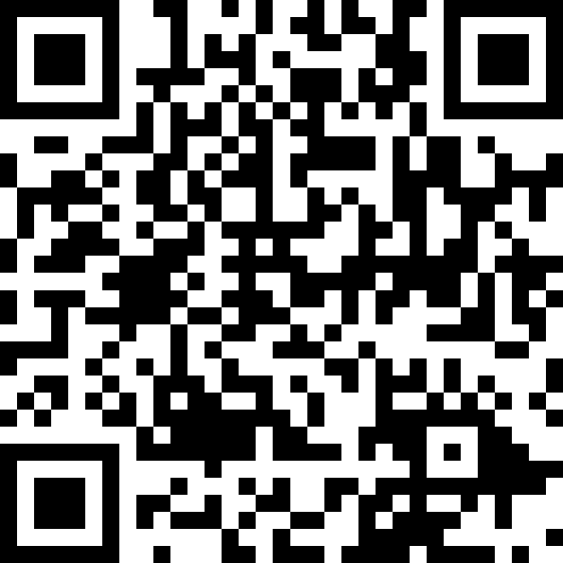 3.提交报名材料：（1）经本人签字的《2021年嘉兴市妇幼保健院公开招聘合同制工作人员报名表》扫描件；（2）本人有效居民身份证原件扫描件（正反两面）；（3）应届生需提供就业推荐表、成绩单、学生证等原件扫描件；（4）历届生提供毕业证书、学位证书原件扫描件，有专业技术资格证书、上岗操作证等证书的提供原件扫描件；（5）有工作经验的报名人员需提供与工作单位签订的劳动（聘用）合同和社会保险缴费证明等相关证明材料的原件扫描件。4.资格初审。报名结束后，招聘单位根据招聘岗位所需条件对报名人员进行资格初审。招聘岗位所需专业要求参考教育行政部门专业目录设置，对应聘人员所学专业名称与专业要求不一致的，由招聘单位根据所学专业方向审核确定。报考人员经资格审查合格后方可参加考试。报考人员应对自己所提供材料的真实性、准确性负责，如因所提供材料及填写内容不真实、不准确、不全面而影响本人考试或录用的，由报考人员本人负责。（二）考试1.若报名确认人数超过岗位招聘人数的3倍，采用笔试与面试相结合的方式，面试对象根据招聘计划，按笔试成绩从高分到低分1：3的比例确定；若报名确认人数为岗位招聘人数的3倍及以下，采取直接面试。2.考试方式为笔试与面试相结合的，总成绩=笔试成绩×50%+面试成绩×50%；考试方式为直接面试的，总成绩=面试成绩。总成绩保留2位小数。如因疫情防控需要，医院需改变考试方式的，将提前在医院网站公告。笔试、面试时间及地点均另行通知。（三）体检考试后，根据成绩从高分到低分按招聘岗位人数的1：1比例确定体检对象。总成绩不合格者（低于60分），不列入体检。体检不合格或放弃的，依次递补。体检费用自理。体检方式另行公布，报考人员不按规定的时间、地点参加体检，视作放弃。（四）考核对体检合格的拟录用人员在规定时间内进行资格条件的复核和有无违纪、违法情况的考核，考核结果作为本次是否录用的依据。（五）公示对拟录用人员进行公示，公示期为7个工作日。在公示期间，对拟录用人员有反映的，由医院进行调查核实，并将处理意见报嘉兴市卫生健康委员会。应聘人员在体检、考察、公示环节出现不合格的或自愿放弃的，按招聘岗位考试成绩从高分到低分依次递补。录用拟录用人员经公示无异议后，医院与拟录用人员签订《全国普通高等学校毕业生就业协议书》或就业意向书。应届毕业生不能按时毕业和未取得招聘岗位规定的学历的，取消录用资格。毕业生录用实行劳动合同制，并按规定约定试用期。试用期满后，考核合格者，予以正式录用；不合格的，取消录用。拟录用人员在办理报到前，须与原单位解除合同。四、其他事项对考试违纪违规行为的认定和处理，按照《事业单位公开招聘违纪违规行为处理规定》（人社部令第35号）执行。其他未尽事宜，按有关文件规定执行。本次招聘的公告、录用等相关信息在嘉兴市妇幼保健院网站（www.jxfby.com）公布,供应聘者查询和社会监督。联系电话：0573-82074760    联系人：朱老师 潘老师 监督电话：0573-83687500、0573-83676257  附件：《2021年嘉兴市妇幼保健院公开招聘合同制工作员报名表》嘉兴市妇幼保健院                             2021年11月26日附件:2021年嘉兴市妇幼保健院公开招聘合同制工作人员报名表报名岗位： 序号招聘岗位岗位类别招聘人数专业学历学位备注1超声科医师专业技术1医学影像学、临床医学本科学士需取得规培证书。享受编制待遇2麻醉科医师专业技术1麻醉学、临床医学本科学士需取得规培证书。享受编制待遇3儿科医师专业技术1临床医学、儿科学本科学士需取得规培证书。享受编制待遇4心电图医师专业技术1临床医学、内科学本科学士需取得规培证书。享受编制待遇5儿保科技术1专业技术1康复治疗学本科学士6儿保科技术2专业技术1针灸推拿学本科学士7眼视光中心技术专业技术1眼视光技术、眼视光学大专及以上8产前诊断中心技术专业技术1医学检验技术本科学士9检验科技术专业技术1医学检验技术本科学士10药剂科人员专业技术1药学、临床药学本科学士11护理专业技术10护理学、助产学本科学士12麻醉科护理专业技术3护理、护理学大专及以上具有麻醉护理工作经验13健教信息监测科工作人员管理人员1汉语言文学、新闻学本科学士14总务科工作人员工勤人员2机电设备维修与管理、机电一体化技术大专及以上合计合计合计26姓名性别出生年月出生年月 照片　民族籍贯出生地出生地 照片　政治面貌婚姻状况健康状况健康状况 照片　身份证号码电子邮箱电子邮箱家庭住址联系电话联系电话学历初始学历学位毕业学校、  专业及时间毕业学校、  专业及时间学历最高学历学位毕业学校、  专业及时间毕业学校、  专业及时间专业技术资格          及取得时间专业技术资格          及取得时间现工作单位现工作单位学习工作简历（从高中开始填写）（从高中开始填写）（从高中开始填写）（从高中开始填写）（从高中开始填写）（从高中开始填写）（从高中开始填写）（从高中开始填写）奖惩情况及特长个人承诺本人对上述所填内容的真实性负责，如有隐瞒，愿承担一切责任。       签名：                                               年     月     日本人对上述所填内容的真实性负责，如有隐瞒，愿承担一切责任。       签名：                                               年     月     日本人对上述所填内容的真实性负责，如有隐瞒，愿承担一切责任。       签名：                                               年     月     日本人对上述所填内容的真实性负责，如有隐瞒，愿承担一切责任。       签名：                                               年     月     日本人对上述所填内容的真实性负责，如有隐瞒，愿承担一切责任。       签名：                                               年     月     日本人对上述所填内容的真实性负责，如有隐瞒，愿承担一切责任。       签名：                                               年     月     日本人对上述所填内容的真实性负责，如有隐瞒，愿承担一切责任。       签名：                                               年     月     日本人对上述所填内容的真实性负责，如有隐瞒，愿承担一切责任。       签名：                                               年     月     日备注